GLASS SKINGlass Point Workshop ISGNE project11-16.03.2019Artist Gracia NashTo open our minds and souls, Glass Point studio invites to experience multi-media and glass artist Gracie’s workshop. Participants will explore a new way of creating small-scale glass sculpture through the combination of flameworking (borosilicate) and glass fusing (soft glass). Sculptures will be built up by attaching small sheets of fused frit onto a flame worked internal structure. Participants will learn basic flameworking and fusing techniques and share their final pieces in a pop-up exhibition at the end of the class.ARTIST GRACIA NASH	Gracia Nash is a glass and multi-media artist based out of Rochester, New York. She graduated from the New York State College of Ceramics at Alfred University in 2014 with a Bachelor of Fine Art. She is currently a Master of Fine Arts in Glass candidate at the School for American Crafts at Rochester Institute of Technology, exploring the aesthetic and conceptual possibilities of glass, while maintaining a sense of play and appreciation for material and process.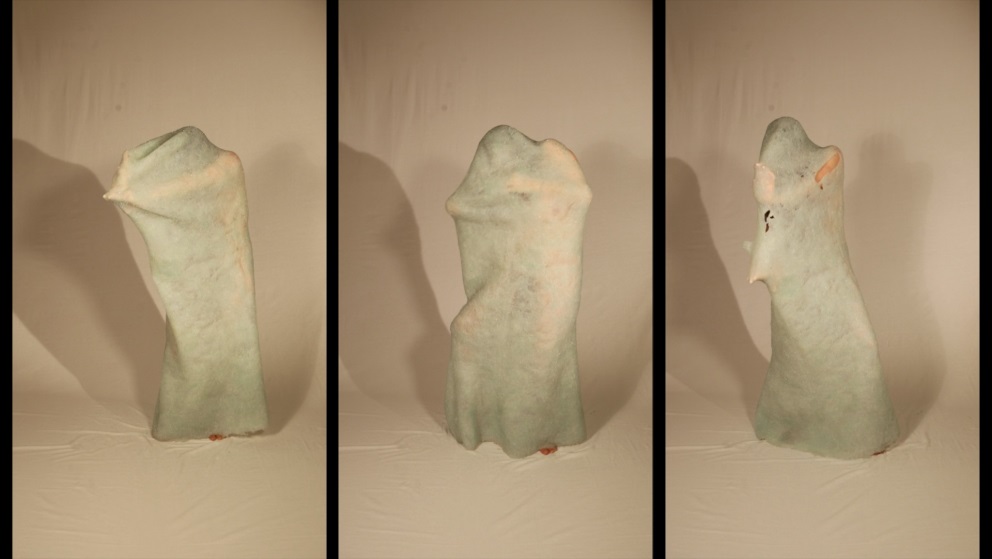 “PUSH” Silicone, Glass Beads, Body Performance Stills from Video. 2018ARTIST STATEMENT:	I utilize glass to explore identity in relation to constructs of home, place, and relationships. The materiality of glass drives my work through the conceptual dualities that it possesses; fragility and strength, opacity and transparency, reflective and matte. I use these qualities to contextualize my ideas. I am interested in how one’s identity is formulated and altered through the experiences and memories of the places we live, and the people we surround ourselves with. I find inspiration through my own experiences, and the research of material and process. My family and the relationships I experience - either my own or between those around me - are also sources of inspiration. I am interested in embodying the varying definitions of identity and the dynamics of relationships through sculpture, performance, and installation, and I create as a way of understanding these dynamics.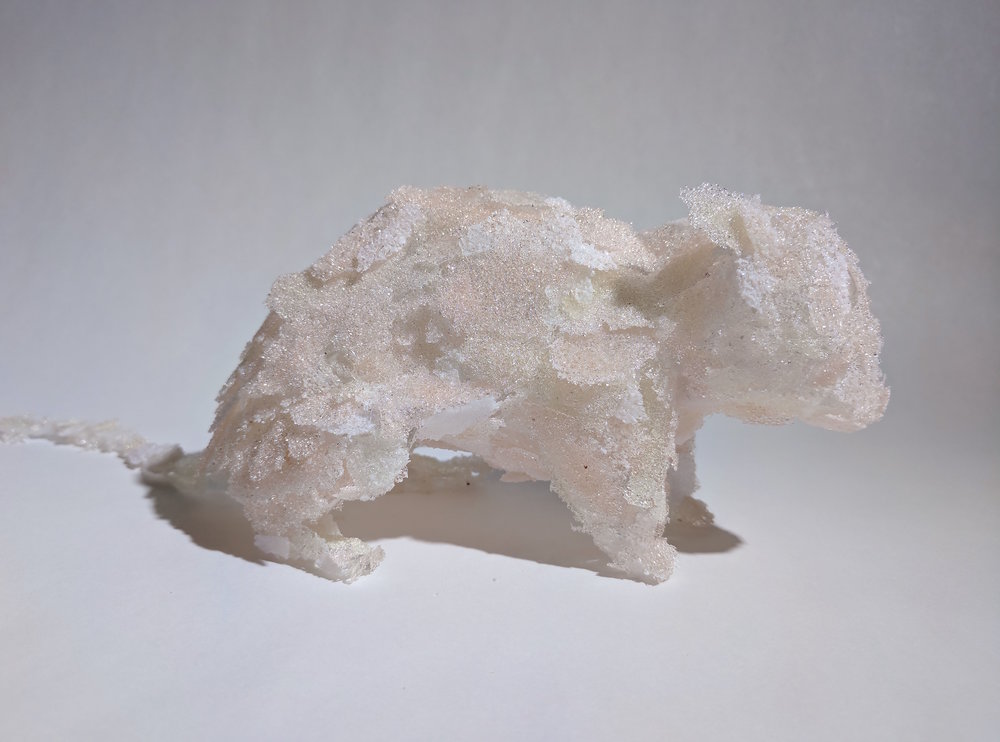 “STASIS”   61 x 130 x 10 cm  Fused and Flameworked Glass 2017PROGRAM 	11-16.03.2019Place for the Visiting artist Master class – Glass Point studio, Pernavas 33, Riga, LatviaDay One: March 11th 11.00 Presentation by artist “GRACIA NASH/ creative process” 12.00 Coffee Break 12.30 Get to know participants. 13.30 Sketching, brainstorming - artists presence. 15.00 Individual discussions with Gracia Nash. Project Plans - Pick colors/themesDay Two: March 12th Making the base structure (under 15cm) Demo of simple Flameworking Structure, loading kiln to create fused sheets.Day Three: March 13 th Make, make, make! Work with the material – flamework, fusing frits. Adding the frits to the base structureDay Four: March 14 th Work with the materialDay Five: March 15 th Work with the material, assambling sculpture. Pop-up exhibition setup. Day Six: March 16 th 11.00 Final things that needs to be done before the opening14.00 Pop - up exhibition with the works created!ISGNE project The ISGNE project will run from 2018 - 2022 and will look to make the medium of glass more accessible to a non-arts audience, bringing to the fore a wider public debate on the sustainability of contemporary glass by a program of ambitious and unique experiences. Creative EuropeThe Creative Europe program aims to support the European audiovisual, cultural and creative sector. By helping European cultural and audiovisual works to reach audiences in other countries, the program will also contribute to safeguarding cultural and linguistic diversity.More Information - Anna VarnaseProject ISGNE coordinator Latviaanna@glass-point.eu Phone +371 28288529APPLY NOW!
Send us an e-mail toinfo@glass-point.euInclude your name / surname / phone numberFee for 6 day long workshop – all materials included 350,- €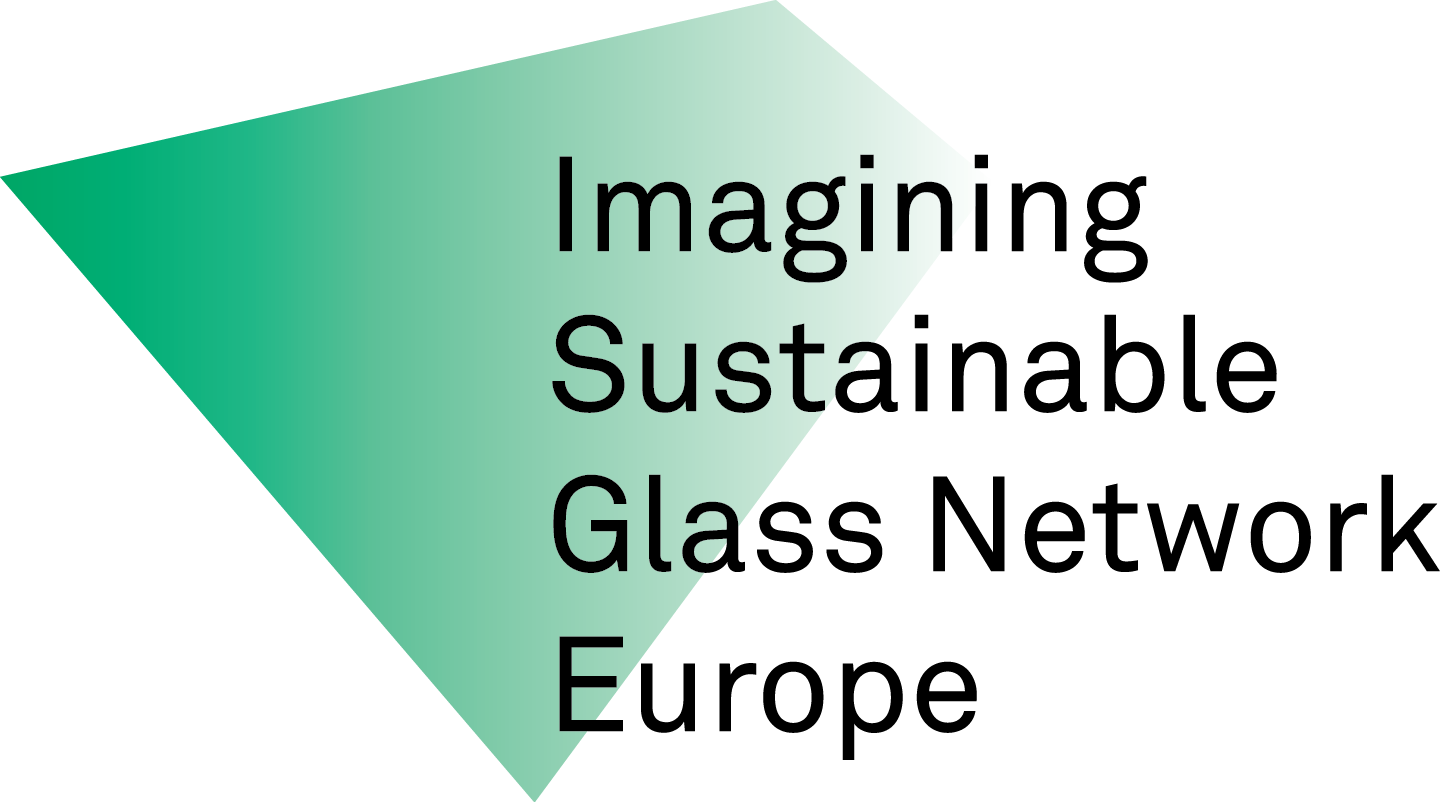 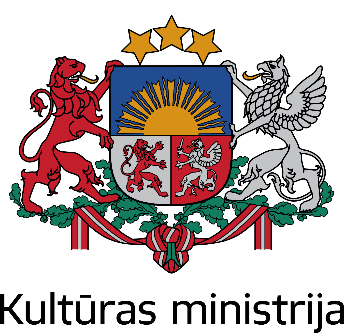 COFINANCED BY REBUBLIC OF LATVIA MINISTRY OF CULTURE PROJECT SUPPORTED BY EU - THE CREATIVE EUROPE PROGRAM PROJECT IMAGINING SUSTAINABLE GLASS NETWORK, EUROPE - ISGNE 